Anexo I:                                                                                                                              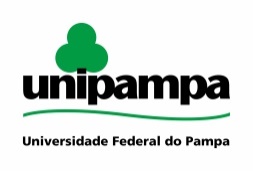 Declaração de Conclusão de Dissertação/Tese e Solicitação de Banca ExaminadoraEu       Docente do Programa de Pós–Graduação em      , nível de      , dou por concluída a dissertação/tese do aluno (a)      , matrícula      , sob minha orientação, em sua forma e conteúdo, e venho solicitar a constituição da Banca Examinadora para defesa do trabalho abaixo nominado. Sugiro o dia      /     /     , às      . 				Sala:      Banca Presencial: (    )   Banca a Distância: web(  ) vídeo(  ) Skype(  ) outro: _______Título da dissertação/TeseLinha de PesquisaSugestão de Composição da Banca (Nome completo, CPF e e-mail dos membros externos ao Programa)Sugestão de Composição da Banca (Nome completo, CPF e e-mail dos membros externos ao Programa)TitulaçãoInstituiçãoOrientadorMembro Externo ao Programa MembroSuplente Externo ao ProgramaSuplente Programa                                                           ,       de       de    20     .   ____________________Assinatura do Orientador                                                           ,       de       de    20     .   ____________________Assinatura do Orientador                                                           ,       de       de    20     .   ____________________Assinatura do Orientador                                                           ,       de       de    20     .   ____________________Assinatura do Orientador